Look down the microscope- keep both eyes open!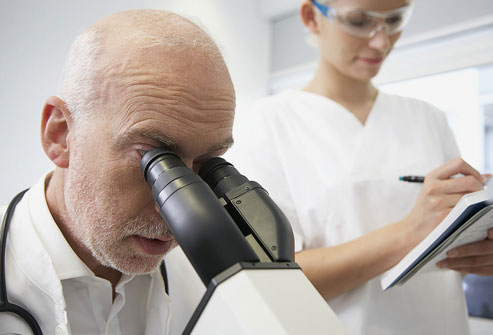 Describe what you can see.----------------------------------------------------------------------------------------------------------------------------------------------------------------------------------------------------------------------------------------------------------------------------How many different sizes of worm are there? Can you see eggs? ---------------------------------------------------------------------------------------------------------------------------------------------------------------------------------------------------------Why do you think the worms are different sizes? ---------------------------------------------------------------------------------------------------------------------------------------------------------------------------------------------------------What are the worms doing?---------------------------------------------------------------------------------------------------------------------------------------------------------------------------------------------------------How big are the worms? Tick the box that is the nearest size1 mm    10 mm   1 cm    1 m     1 km   Tap the dish of worms on the table – now look at the worms again. Do you notice anything different about the way they are moving?------------------------------------------------------------------------------------------------------------------------------------------------------------------------------------------------------------------------------------------------------------------------------------------------------------------------------------------------------------------------------------------------------------------Can you see any of the different parts of a worm?----------------------------------------------------------------------------------------------------------------------------------------------------------------------------------------------------------------------------------------------------------------------------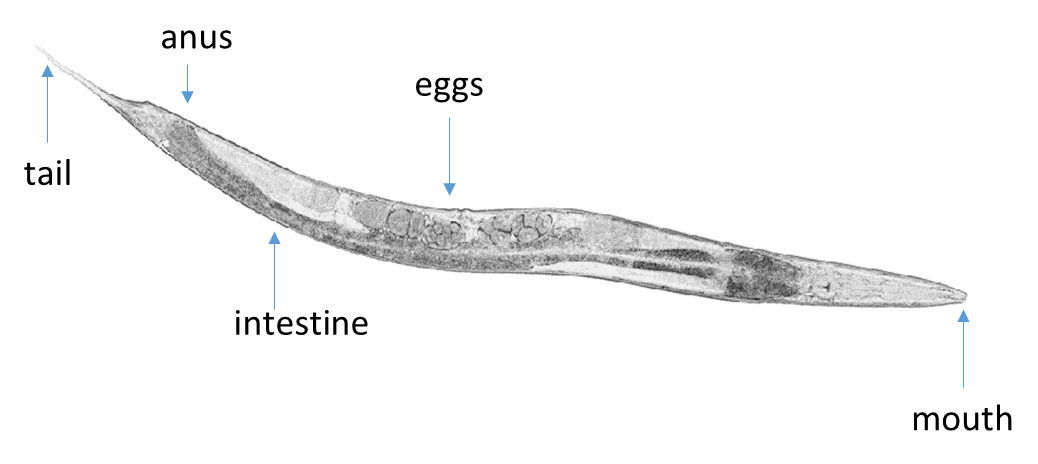 